LI: To find out if the UK produced the same material during the Industrial Revolution.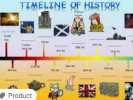 Success Criteria:TAI can complete a Venn diagram.I can find the similarities and differences in working conditions for factory workers and coal miners.I can orally discuss the fairness of equality between the working class and the upper class. I can answer a test style question providing evidence to support my opinion.